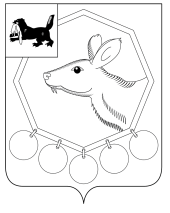 КОНТРОЛЬНО - СЧЕТНАЯ ПАЛАТАМО «БАЯНДАЕВСКИЙ РАЙОН»ЗАКЛЮЧЕНИЕ 25-зПО РЕЗУЛЬТАТАМ ЭКСПЕРТИЗЫ ПРОЕКТА РЕШЕНИЯ ДУМЫ МО «НАГАЛЫК» «О БЮДЖЕТЕ НА 2015 ГОД И ПЛАНОВЫЙ ПЕРИОД 2016 И 2017 ГОДОВ»с. Баяндай                                                                           «26» декабря 2014 годаЗаключение составлено аудитором Контрольно – счётной палаты  МО «Баяндаевский район» Дамбуевым Ю.Ф.,  инспектором  Борхоновым А.М. по результатам экспертизы проекта решения Думы МО «Нагалык» «О бюджете на 2015 год и плановый период 2016 и 2017 годов» в соответствии со статьей 24 Положения о бюджетном процессе в МО «Нагалык», утвержденного решением Думы МО «Нагалык»  от 21.12.2012г. №21.1.Общие положенияЗаключение на проект Решения Думы МО «Нагалык» «О бюджете на 2015 год и плановый период 2016 и 2017 годов» (далее - Заключение) подготовлено в соответствии с  Бюджетным кодексом Российской Федерации (далее – БК РФ), Положением о бюджетном процессе в муниципальном образовании «Нагалык», утвержденного решением  Думы МО «Нагалык»  от 21.12.2012г. №21.1, Соглашением о передаче полномочий по осуществлению внешнего муниципального финансового контроля Контрольно-счётной палате муниципального образования «Баяндаевский  район»  от 25.12.2013г.  №23,  Положением о Контрольно-счетной палате муниципального образования «Баяндаевский район» утвержденного решением Думы муниципального образования «Баяндаевский район» от 04.10.2011г. №21/5 «Об утверждении Положения о Контрольно-счетной палате муниципального образования «Баяндаевский район» и иными актами действующего федерального и областного законодательства, с учетом норм и положений проекта федерального закона  «О федеральном бюджете на 2015 год и плановый период 2016 и 2017 годов» и проекта закона Иркутской области «Об областном бюджете на 2015 год и плановый период 2016 и 2017 годов».При составлении Заключения проверено наличие и оценено состояние нормативной  и методической базы, регулирующей порядок формирования бюджета поселения, параметров его основных показателей.Соблюдение законодательства при составлении проекта решения и представлении его в Думу муниципального образования «Нагалык»Проект  решения «О бюджете МО «Нагалык» на 2015 год и плановый период 2016-2017 годов» с необходимыми приложениями определенными ст. 184.2 БК РФ поступил  в Контрольно-счетную палату МО «Баяндаевский район» 26 декабря 2014 года для проведения экспертизы, что является нарушением сроков определенных ст. 185 Бюджетного кодекса РФ и ст. 24 Положения о бюджетном процессе в МО «Нагалык».Вместе с проектом в соответствии сост.184.2 Бюджетного кодекса РФ поступили в контрольно-счетную палату следующие материалы:Основные направления бюджетной и налоговой политики на 2015 год и плановый период 2016 и 2017 годов;Ожидаемые итоги социально-экономического развития муниципального образования «Нагалык» за 2014 год;Прогноз социально-экономического развития МО «Нагалык» на 2014-2017 годы;Пояснительная записка к прогнозу социально-экономического развития;Оценка ожидаемого исполнения бюджета МО «Нагалык» в 2014 году;Проект решения Думы МО «Нагалык» «О бюджете на 2015 год и плановый период 2016 и 2017 годов» и пояснительная записка к нему;Реестр расходных обязательств МО «Нагалык» на 2015 год и плановый период 2016-2017 годов.Перечень представленных документов и материалов в целом соответствуют требованиям бюджетного законодательства.Основные направления бюджетной и налоговой политики МО «Нагалык» на 2015 год и плановый период 2016-2017 годы» утверждены  Постановлением главы администрации МО «Нагалык» от 06.11.2014г. №17, что соответствует требованиям ст. 172 БК РФ.  Ожидаемые итоги социально-экономического развития МО «Нагалык»  на 2014год  отражены  в отдельной графе показателей Прогноза  социально-экономического  развития муниципального образования «Нагалык» на 2012-2017 годы, что  соответствует  требованиям ст.184.2 БК РФ и ст.23 Положения о бюджетном процессе в МО «Нагалык.Представленный прогноз социально-экономического развития МО «Нагалык»  на 2014-2017годы, в соответствии с п. 3 ст.173 БК РФ, утвержден постановлением главы администрации МО «Нагалык» от 06.11.2014г. №18.3. Изменения законодательства, учтенные при формировании доходов и расходов бюджета МО «Нагалык»При подготовке проекта бюджета МО «Нагалык» на 2015 год и плановый период 2016 и 2017 годов были учтены:- Федеральный закон от 04.10.2014г.  №283-ФЗ «О внесении  изменений в Бюджетный кодекс Российской Федерации и статью 30 Федерального закона «О внесении изменений в отдельные законодательные акты Российской Федерации в связи с совершенствованием правового положения государственных (муниципальных) учреждений»;- Федеральный закон от 22.10.2014г. №311-ФЗ «О внесении изменений в Бюджетный кодекс Российской Федерации»;- проект федерального закона «О федеральном бюджете на 2015 год и плановый период 2016 и 2017 годов»;- проект закона Иркутской области «Об областном бюджете на 2015 год  плановый период 2016-2017гг.»;- Закон Иркутской области от 22.10.2013г. №74-ОЗ «О межбюджетных трансфертах  и  нормативах отчислений доходов в местные бюджеты» (ред. от 14.01.2014г.;- Положение о бюджетном процессе в МО «Нагалык», утвержденное решением Думы МО «Нагалык» от 21.12.2012г. №21.1;-  Прогноз социально-экономического развития МО «Нагалык» на 2014-2017 годы;- Основные направления бюджетной и налоговой политики МО «Нагалык» на 2015 год и плановый период 2016-2017 годы»  утвержденные   Постановлением главы администрации  МО «Нагалык» от 06.11.2014г. №17.4. Анализ основных направлений бюджетной и налоговой политикиПредставленные в составе документов к проекту решения основные направления  бюджетной и налоговой политики МО «Нагалык» на 2015 год и плановый период 2016 и 2017 годов, утвержденные постановлением главы администрации  МО «Нагалык»  от 06.11.2014г. №17 подготовлены в соответствии с Бюджетным посланием Президента РФ Федеральному Собранию РФ от 13.06.2013г. «О бюджетной политике в 2014-2016 годах» (далее Послание)  и включают в себя как поставленные ранее задачи,  так и новые направления, в том числе: - повышение качества администрирования доходных источников местного бюджета;- реализация ответственной бюджетной политики, базовыми принципами которой являются исполнение наиболее значимых действующих расходных обязательств и принятие взвешенных решений по вновь принимаемым расходным обязательствам местного бюджета в условиях жестких финансовых ограничений;- оптимизация расходов на содержание и обеспечение деятельности органов муниципальной власти.5. Анализ основных характеристик бюджетаВ представленном проекте решения  содержатся основные характеристики бюджета  в соответствии с требованиями бюджетного законодательства.	Проектом решения Думы МО «Нагалык» «О бюджете на 2015 год и на плановый период 2016 и 2017 годов» утверждаются основные характеристики бюджета МО «Нагалык» на 2015 год, а именно:- общий объем доходов в сумме 5172,7 тыс. руб., в том числе безвозмездные поступления 4320,1 тыс. руб.;- общий объем расходов – 5215,3 тыс. руб.;- размер дефицита бюджета  – 42,6 тыс. руб.  На плановый период 2016 и 2017 годов:- общий объем доходов бюджета МО «Нагалык» на 2016 год – 5866,4 тыс. руб., на 2017 год – 6137,4 тыс. руб.;- общий объем расходов на 2016 год – 5918,0 тыс. руб., на 2017 год – 6183,8 тыс. руб.;- размер дефицита бюджета 2016 года  – 51,6 тыс. руб., 2017 года – 46,4 тыс. руб.     В соответствии со ст. 92.1 Бюджетного Кодекса РФ размер дефицита бюджета на 2015 – 2017 годы не превышает 5 процентов утвержденного общего годового объема доходов местного бюджета без учета утвержденного объема безвозмездных поступлений.Проектом решения устанавливается, что в расходной части бюджета МО «Нагалык» на 2015-2017 годы создается резервный фонд администрации МО «Нагалык» в размере 1 тыс. руб. ежегодно или около 0,02%,  что соответствует ст.81 БК РФ.Если провести анализ ожидаемого объема расходов в целом, за счет местного бюджета на территории МО «Нагалык», то расходы характеризуются следующим образом:Таблица 1.Данные об объемах доходов и расходов бюджета МО «Нагалык», тыс. руб.Исполнение бюджета по расходам в МО «Нагалык» в 2014 году по сравнению с фактическим исполнением за 2013 год ожидается меньше на 1123,1 тыс. руб. или 12,6 %. Прогнозируемые доходы бюджета на 2015 -2017 годы меньше ожидаемого исполнения 2014 года.По сравнению с ожидаемым исполнением  доходной части бюджета    за 2014 год  прогнозное поступление общей суммы доходов на 2015 год меньше на 2604,6 тыс. руб., или на 33,5%, прогнозное значение общей суммы расходов на 2015 год в сравнении с ожидаемым исполнением 2014 года меньше на 2601,6 тыс. руб. или  на 33,3%. 	6. Доходы бюджета МО «Нагалык» В целом доходы бюджета МО «Нагалык» прогнозируются на 2015 год в сумме 5172,7 тыс. руб. Данные по доходам бюджета МО «Нагалык» за 2014-2017 годы представлены в таблице 2.Прогноз поступлений налоговых и неналоговых доходов в 2015 году  по сравнению с ожидаемым исполнением 2014 года  ожидается больше на 151,4 тыс. руб., что составляет 21,6% от ожидаемого поступления налоговых и неналоговых доходов 2014 года. Объем безвозмездных поступлений в 2015 году планируется в сумме 4320,1 тыс. руб., что меньше ожидаемых показателей 2014 года на 2756,0 тыс. руб. или на 38,9%.  Данное снижение связано со значительным сокращением планируемого объема дотаций и субсидий, поступающих из бюджетов других уровней.  Анализ сумм прогнозируемых доходов в бюджет МО «Нагалык» произведен Контрольно-счетной палатой с учетом показателей ожидаемого поступления доходов в 2014 году. Данные представлены в таблице 3.Таблица 3 Суммы прогнозируемых доходов в бюджет МО «Нагалык» на 2014-2017годы, тыс. руб.Налог на доходы физических лиц. Прогноз поступлений  налога на доходы физических лиц на 2015 год составляет   213,8  тыс. руб., что на 0,1 тыс. руб. больше ожидаемого поступления текущего года. На плановый период 2016-2017гг. по данной статье доходов прогнозируется поступление по 214,4 тыс. руб. ежегодно.Налог на имущество. Прогноз поступлений  налога на имущество на 2015 год составляет  70,4 тыс. руб., что на 12,1 тыс. руб. меньше ожидаемого поступления текущего года. Налоги на совокупный доход. Прогноз поступлений  налога на совокупный доход на 2015 год составляет 81,5 тыс. руб., что на 0,7 тыс. руб. меньше ожидаемого поступления текущего года. На плановый период 2016г. и 2017г. прогнозируется поступление по данной статье доходов по 92,0 тыс. руб. ежегодно.Налоги на товары реализуемые на территории РФ. Законом Иркутской области "Об областном бюджете на 2015 год и на плановый период 2016 и 2017 годов" определены дифференцированные нормативы отчислений в местные бюджеты от акцизов на автомобильный и прямогонный бензин, дизельное топливо, моторные масла для дизельных и (или) карбюраторных (инжекторных) двигателей, производимых на территории Российской Федерации, подлежащих зачислению в консолидированный бюджет Иркутской области, в соответствии с которыми прогнозируется поступление по данному виду доходов в 2015 году 476,4 тыс. руб., в 2016 году 649,3 тыс. руб., в 2017 году 	538,7 тыс. руб. 7. Расходы бюджета  МО «Нагалык»Расходы  бюджета МО «Нагалык» на 2015 год предлагается утвердить в сумме 5215,3 тыс. руб. На плановый период 2016 года объем расходов прогнозируется в сумме 5918,0 тыс. руб., на 2017 год – 6183,8 тыс. руб.Таблица 4  Ожидаемые объемы расходов бюджета МО «Нагалык» за 2013 год и прогноз расходов бюджета на 2015 – 2017 годы, тыс. руб.Как видно из таблицы 4 в целом расходная часть бюджета 2015 года меньше ожидаемого исполнения 2014 года на 33,3% в том числе: по разделу «Общегосударственные вопросы»  меньше на 325,5 тыс. руб. или на 14,7 %; по разделу «Жилищно-коммунальное хозяйство» меньше на 1333,1 тыс. руб. или на 99,5 %; по разделу «Культура» меньше на 996,4 тыс. руб. или 28,2 %, по разделу «Социальная политика» меньше на 40,0 тыс. руб. или 28,6 %. В плановом периоде 2016-2017 годов прогнозные показатели по разделам «Общегосударственные расходы», «Жилищно-коммунальное хозяйство», «Культура», «Социальная политика» меньше показателей ожидаемого исполнения бюджета 2014 года.Общая сумма расходов бюджета на 2016 и 2017 годы в проекте бюджета определена меньше ожидаемого исполнения 2014 года. 8. Соответствие ассигнований на 2015-2017 годы, объемам финансирования, утвержденным в муниципальных целевых программахВ проекте решения Думы МО «Нагалык» «О бюджете на 2015 год и плановый период 2016 и 2017 годов» запланированы бюджетные ассигнования на реализацию муниципальных программ  на 2015 год в сумме 479,4 тыс. руб.,  что составляет 9,19% от общего объема расходов бюджета, на  2016 год в сумме 652,3 тыс. руб.,  что составляет 11,02 % от общего объема расходов бюджета, на 2017 год 541,7 тыс. руб. что составляет 8,76 % от общего объема расходов бюджета.При формировании бюджета поселения на 2015-2017 годы не реализована задача увеличения доли целевых программ в структуре расходов бюджета путем использования программно-целевого принципа организации деятельности исполнительных органов муниципальной власти при планировании и осуществлении расходов бюджета.В нарушение положений статьи 87 Бюджетного кодекса РФ в реестре расходных обязательств не отражены муниципальные правовые акты которыми были утверждены муниципальные целевые программы. Перечень муниципальных программ, реализуемых за счет средств бюджета поселения:Таблица 5Перечень муниципальных целевых программ реализуемых за счет средств бюджета поселения, тыс. руб.	При анализе распределения бюджетных ассигнований по муниципальных целевым программам установлено, что объемы бюджетных ассигнований  в предлагаемом проекте бюджета соответствуют объемам финансирования определенным в муниципальных целевых программах.  9. Выводы и рекомендации:Перечень и содержание документов, представленных одновременно с проектом бюджета соответствуют требованиям федерального бюджетного законодательства. Рекомендуем к принятию  проект бюджета МО «Нагалык» на 2015 год и плановый период 2016 и 2017 годов.Председатель                                                                         Дамбуев Ю.Ф.  Инспектор                                                                              Борхонов А.М.20132014(ожид.исп.)2015(прогноз)Плановый периодПлановый период20132014(ожид.исп.)2015(прогноз)20162017Всего доходов8900,47777,35172,75866,46137,4Рост (+; -) в %--12,6-33,513,44,6Всего расходов 8910,27816,95215,35918,06183,8Рост (+; -) в %--12,3-33,313,54,5Таблица 2Таблица 2Таблица 2Таблица 2Таблица 2Таблица 2Таблица 2Ожидаемое поступление доходов в бюджет МО «Нагалык» за 2014 год и прогноз поступления доходов на 2015 – 2017 годы, тыс. руб.Ожидаемое поступление доходов в бюджет МО «Нагалык» за 2014 год и прогноз поступления доходов на 2015 – 2017 годы, тыс. руб.Ожидаемое поступление доходов в бюджет МО «Нагалык» за 2014 год и прогноз поступления доходов на 2015 – 2017 годы, тыс. руб.Ожидаемое поступление доходов в бюджет МО «Нагалык» за 2014 год и прогноз поступления доходов на 2015 – 2017 годы, тыс. руб.Ожидаемое поступление доходов в бюджет МО «Нагалык» за 2014 год и прогноз поступления доходов на 2015 – 2017 годы, тыс. руб.Ожидаемое поступление доходов в бюджет МО «Нагалык» за 2014 год и прогноз поступления доходов на 2015 – 2017 годы, тыс. руб.Ожидаемое поступление доходов в бюджет МО «Нагалык» за 2014 год и прогноз поступления доходов на 2015 – 2017 годы, тыс. руб.НаименованиеОценка ожидаемого исполнения бюджета в 2014 годуПрогноз бюджета на 2015 годОтклонение прогноза 2015г. от оценки 2014г.Отношение прогноза 2015г к оценке 2014г.,              (%)Плановый периодПлановый периодНаименованиеОценка ожидаемого исполнения бюджета в 2014 годуПрогноз бюджета на 2015 годОтклонение прогноза 2015г. от оценки 2014г.Отношение прогноза 2015г к оценке 2014г.,              (%)20162017НАЛОГОВЫЕ И НЕНАЛОГОВЫЕ ДОХОДЫ, в том числе 701,2852,6151,4121,61032,3927,7налоговые доходы690,7842,1151,4121,91021,8917,2неналоговые доходы10,510,50,0100,010,510,5БЕЗВОЗМЕЗДНЫЕ ПОСТУПЛЕНИЯ7076,14320,1-2756,061,14834,15209,7ИТОГО ДОХОДОВ7777,35172,7-2604,666,55866,46137,4Наименование показателей2014 год  (ожид. поступ-е)Прогноз на 2015Откл. (гр.3-гр.2)Плановый периодПлановый периодНаименование показателей2014 год  (ожид. поступ-е)Прогноз на 2015Откл. (гр.3-гр.2)20162017123456Всего доходов7777,35172,7-2604,65866,46137,4Налоговые доходы690,7842,1151,41021,8917,2НДФЛ213,7213,80,1214,4214,4Налоги на товары реализуемые на территории РФ312,3476,4164,1649,3538,7Налоги на совокупный доход82,281,5-0,792,092,0Налог на имущество82,570,4-12,166,172,1Неналоговые доходы10,510,5010,510,5Прочие доходы от компенсации затрат бюджетов поселений-----Прочие неналоговые доходы10,510,5010,510,5Безвозмездные поступления от др. бюджетов7076,14320,1-27564834,15209,7Наименование разделовОжидаемое исполнение за 2014 годПрогноз на 2015 годРост (снижение) расходов 2015года к 2014 годуРост (снижение) расходов 2015года к 2014 годуПлановый периодПлановый периодПлановый периодПлановый периодНаименование разделовОжидаемое исполнение за 2014 годПрогноз на 2015 годРост (снижение) расходов 2015года к 2014 годуРост (снижение) расходов 2015года к 2014 году2016г.2016г.2017г.2017г.Наименование разделовОжидаемое исполнение за 2014 годПрогноз на 2015 годРост (снижение) расходов 2015года к 2014 годуРост (снижение) расходов 2015года к 2014 годутыс.руб.2016/ 2014, %тыс.руб.2017/ 2014, %Наименование разделовтыс. руб.тыс. руб.тыс. руб.%тыс.руб.2016/ 2014, %тыс.руб.2017/ 2014, %123456789Общегосударственные вопросы2214,01888,5-325,5-14,71899,285,81755,579,3Национальная оборона54,864,39,517,365,2119,062,2113,5Национальная экономика424,8508,783,919,8681,6160,5571,0134,4в т.ч.МЦП «Развитие сети автомобильных дорог общего пользования в МО «Нагалык»355,5476,4120,934,0649,3182,6538,7151,5Жилищно-коммунальное хозяйство1340,17,0-1333,1-99,511,80,95,00,4Культура3534,12537,7-996,4-28,22917,982,63360,695,1Социальная политика140,0100,0-40,0-28,685,360,910,07,1Физическая культура и спорт--------Межбюджетные трансферты109,1109,10,00,0109,1100,0109,1100,0Нераспределенные расходы----147,9-310,4-Итого:7816,95215,3-2601,6-33,35918,075,76183,879,1№№Наименование ПрограммОбъем бюджетных ассигнованийОбъем бюджетных ассигнованийОбъем бюджетных ассигнованийОбъем бюджетных ассигнованийОбъем бюджетных ассигнованийОбъем бюджетных ассигнованийОтклонения 2015 год№№Наименование ПрограммПроект бюджетаПроект бюджетаПроект бюджетаПаспорт ПрограммыПаспорт ПрограммыПаспорт ПрограммыОтклонения 2015 год№№Наименование Программ2015г.2016г.2017г.2015г.2016г.2017г.Отклонения 2015 год1 «Противодействие экстремизму и профилактика террирозма на территории МО «Нагалык» на 2014-2017 годы» 1,01,01,01,01,01,0-2 «Организация и проведение оплачиваемых временных работ в МО «Нагалык» на 2014-2017 годы»1,01,01,01,01,01,0-3 «Развитие автомобильных дорог общего пользования местного значения МО «Нагалык» на 2015-2017 годы»476,4649,3538,7476,4649,3538,7-4 «Реализация мер пожарной безопасности» МО «Нагалык» на 2015-2017 годы1,01,01,01,01,01,0-Итого по муниципальным программамИтого по муниципальным программам479,4652,3541,7479,4652,3541,7-